OLOGUN ELIZABETH TEMITOPE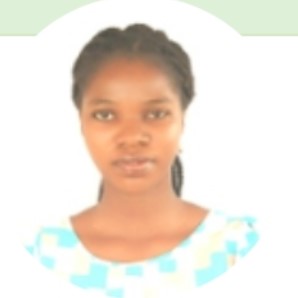 48, ABITOYE STREET, OSHOKOTI LAYOUT AKURE, ONDO STATE, NIGERIA., , 2348114900780 | juliuselizabeth15@gmail.comB.A. English Studies3.372021	International Institute of Channel and Management RetailingCertificate: Human Resource Management622023EXPERIENCEWriterWrites English Textbooks for Elementary classes	Anointed Consulting Limited	2022 - 2023Project WriterWrites project works for final year students	God's Promise Nursery and Primary School,Oshokoti, Akure.	September 2015 - March 2016TeacherClass teacher for grade 5, 6ACHIEVEMENTS & AWARDSAssistant Sister's Coordinator and Treasurer at Mountain of Fire and Miracles Campus Fellowship,Akungba, Akoko, Ondo State. 2019-2021Usher's Coordinator at Mountain of Fire and Miracles Campus Fellowship, Akungba, Akoko, Ondo State.2018-2019Assistant Usher's Coordinator at Mountain of Fire and Miracles Campus Fellowship. 2017-2018PROJECTS	B.A. Langauge and Style in President Donald Trump's Campaign Speeches	8 monthsThe project is a requirement for the Bachelor of Arts degree; This project browsed out the ways former President Donald Trump employed the use of language in his campaign speeches. Majorly, the fact that his choice of words and his promises helped in his winning the 2016 election was also not left out.CAREER OBJECTIVECustomer service manager seeking an opportunity to use my customer service and management skills to improve customer satisfaction.INTERESTSPERSONAL STRENGTHSCoordinatedMotivatedREFERENCEPastor Alawe Zacchaeus - "Christ Authority Faith Ministry "Assembly Pastor0803 528 9316DECLARATIONI, Ologun Elizabeth Temitope declare that all the details submitted in this curriculum Vitae is true.Date :  21/03/2023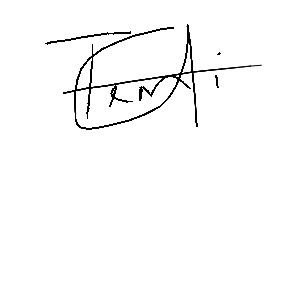 Place : Abitoye street, Oshokoti, Akure.OLOGUN ELIZABETH TEMITOPE